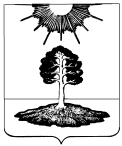 ДУМА закрытого административно-территориальногообразования Солнечный Тверской областиПЯТЫЙ СОЗЫВРЕШЕНИЕОб избрании Главы ЗАТО СолнечныйВ соответствии с пунктом 4 статьи 23 Устава ЗАТО Солнечный, разделом II. Регламента Думы ЗАТО Солнечный, утвержденного решением Думы ЗАТО Солнечный № 1-5 от 30.09.2015 года, на основании Протокола счетной комиссии о результатах тайного голосования на должность Главы ЗАТО Солнечный Тверской области от 30.09.2015 года, Дума ЗАТО СолнечныйРЕШИЛА:1.	Считать избранной на должность Главы ЗАТО Солнечный Тверской области на срок полномочий Думы ЗАТО Солнечный пятого созыва, Гаголину Елену Александровну.2.	Настоящее решение вступает в силу с даты его принятия.3.	Настоящее решение подлежит опубликованию в газете «Городомля на Селигере» и размещению на официальном сайте администрации ЗАТО Солнечный.30.09.2015№  3-5          Глава ЗАТО Солнечный                               Е.А. Гаголина